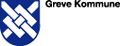 Ansøgningsskema Ældre- og Handicapegnet boligSkemaet udfyldes ved at der sættes et eller flere X og evt. lille kommentar.Ældre- og handicapegende boliger udlejes til borgere der har et handicap, og derfor et særligt behov for indrettet bolig.Godkendelse sker efter Lov om almene boliger § 54 stk 1 og Greve kommunes kriterier (se Greve kommunes hjemmside)Boligskiftet skal i væsentlig grad forbedre borgerens samlede situation.Boligskiftet skal give mulighed for, at man bedre kan bruge sine hjælpemidler.Behovet for hjælp skal ikke kunne dækkes i den nuværende bolig.Den nuværende bolig skal ikke kunne gøres egnet ved at ændre boligindretningen.Hvis den nuværende bolig vurderes som egnet, er man som udgangspunkt ikke berettiget til en ældre- og handicapegnet bolig. Man er heller ikke berettiget til en ældre- og handicapegnet bolig, fordi man har nået en høj alder, hvis den nuværende bolig er sat til salg/allerede er solgt, hvis huset er for stort, eller man ikke længere kan passe haven.AnsøgerNavn:Cpr.nr.:Adresse:Telefon: Skal der flytte andre personer med i den ansøgte bolig:Ægtefælle □  Samlever □ Børn □ Navn.:Cpr. Nr. :HelbredsforholdLidelse:Egen læge: navn og telefon:Sygehus afd. hvor du er undersøgt:Årsag til ansøgningen:Der søges om Ældre- og handicapegnet bolig i følgende områder:Adressen (se Greve kommunes hjemmside https://www.greve.dk/ søg på ”ældreboliger og se listen over placering af  ældreboliger):1) ___________________________________________________2) ___________________________________________________3) ___________________________________________________Flere:Hjælpemidler (hvilke hjælpemidler har/bruger du? både bevilligede og egen indkøbte):Forflytning Definition: målbevidst forflytning af kroppen fra et sted til et andet. Kan selv – og gør detKan selv -og gør det med besværKan selv med hjælpemiddelKan selv med hjælpemiddel og ekstra tidKan selv med hjælpemiddel oganstrengelse /træthedKan deltage med hjælpemiddel og hjælperperson + med verbal støtteKan deltage med hjælpemiddel og hjælperperson +med fysisk støtteKan ikkeKan du gåKan du komme ud på dit badeværelseKan du færdes mellem div. rum i din boligKan du gå ind/ud af din boligKan du gå på 1 – 2 trinKan du gå på trapper Kan du færdes på flere trappe reposer – op til 3 etagerKan du åbne/lukke hoveddør /opgangsdørKan du færdes med elevatorKan du færdes udendørsKan du færdes til indkøbKan du fragte dine indkøb hjemØvrige oplysninger:Svar på denne ansøgning sendes til Undertegnede:Pårørende/kontaktperson:Navn:Cpr.nr:Adresse:Telefon:Tilhørsforhold:Dato og underskriftDer gives tilladelse til at der udveksles mundtlige/skriftlige informationer med evt. pårørendeJeg giver hermed kommunen tilladelse til at indhente foreliggende helbredsmæssige oplysninger, der er nødvendige forbehandling af ansøgningen.Jeg er informeret om, at jeg ifølge Persondataloven har ret til indsigt med de oplysninger, som registreres om mig iforbindelse med min ansøgning, og at jeg kan henvende mig om det til kommunen. Hvis der er registreret urigtigeoplysninger, kan jeg kræve at få dem berigtiget.Dato ___ / ___ / ______Underskrift